Лот № 6(пруд Верхний, пункт проката)(1,5 м х 7 м = 10 кв. м)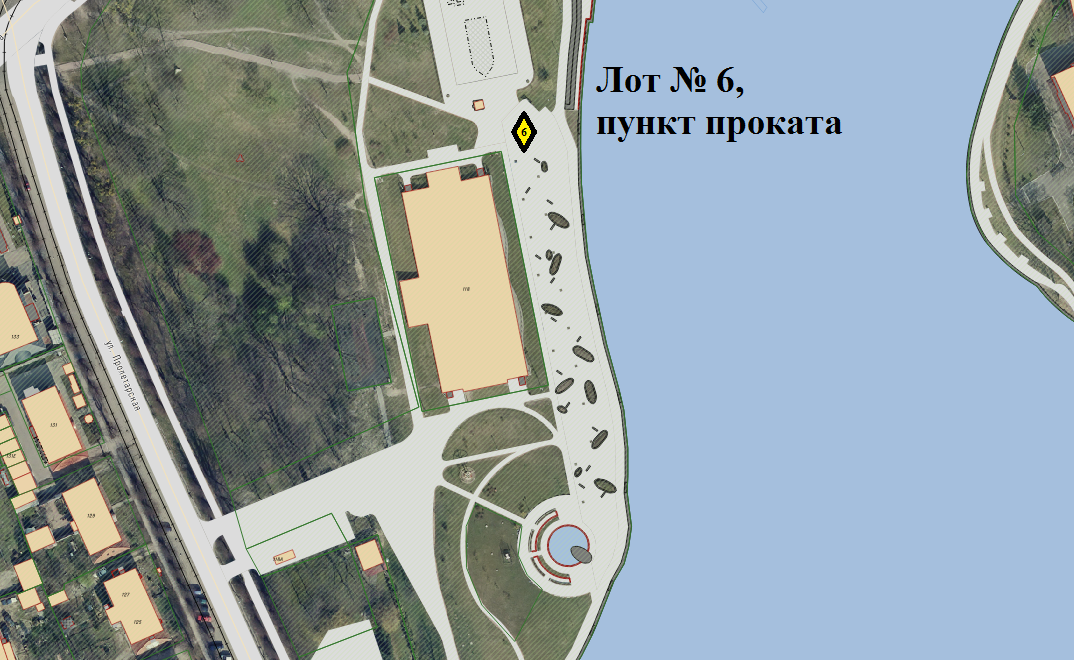 